Public Entity Application
Convention/Civic Center Exposure (Exhibition Buildings, Arenas, Etc.)
Questionnaire Q(Attaches to EPS-GEN-APP Applicant Information Section)Note: If the entity operates more than one, 
a separate questionnaire must be completed for each.Legal Name of Public Entity:      		Effective Date:      	4.	Attach certificates of insurance secured from individuals or organizations using the facility(ies).5.	Area, square footage:      	6.	Total occupancy capacity:      	7.	Are regular inspections conducted of all premises?	 Yes   NoIf yes, how frequently?      	8.	Are complaints and follow-up procedures documented in writing?	 Yes   No9.	Are fire drills regularly conducted by employees with a goal of assisting the general public for evacuation purposes?	 Yes   NoIf yes, frequency?      	  10.	Is an Emergency Evacuation Plan in place?	 Yes   No  11.	Number of emergency exits:      	  12.	Does the building have a sprinkler system?	 Yes   NoIf yes:a.	How frequently is the system inspected?      	b.	When was the last inspection?      	c.	By whom?      	13.	Are smoke detector or fire alarms installed in buildings?	 Yes   NoIf yes, are fire alarms inspected and tested at best biannually?	 Yes   No14.	Does fire protection/prevention equipment meet the NFPA codes?	 Yes   No15.	Are fire extinguishers visible, properly placed and inspected annually?	 Yes   No16.	Are safety/first-aid procedures in place?	 Yes   No17.	Are all building entrances and exits marked and unobstructed?	 Yes   No18.	Do adequate secondary exits exist and is panic hardware operable?	 Yes   No19.	Does emergency lightning meet NFPA codes?	 Yes   No20.	Does this structure meet NFPA Life Safety Codes?	 Yes   No21.	Are stairways, treads and handrails in good condition and free from tripping hazards?	 Yes   No22.	Are parking areas lighted and marked?	 Yes   No23.	Are sidewalks in good condition?	 Yes   NoRefer to EPS-GEN-APP application form for the state fraud warnings.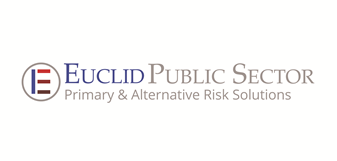 Euclid Public Sector 234 Spring Lake DriveItasca, Illinois 60143Phone (630) 238-1900                                Website: www.euclidps.com                                                 Mailbox: mail@euclidps.com1.	Description and address of each facility:      2.	Number of days in use:      3.	Description of any and all events or use:      